Муниципальное автономное дошкольноеобразовательное учреждение № 171«Центр развития ребенка – детский сад»Итоговое занятие по сенсорному развитию и ориентировки в предметах ближайшего окружения во второй младшей группы  «Поможем бабушке Федоре»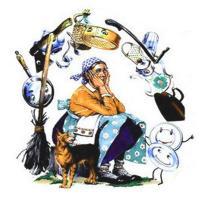 Воспитатель :   Крючкова Л.Н.Кемерово 2016Программное содержание: Воспитывать у детей отзывчивость.Развивать познавательную активность.Закреплять умения определять на ощупь геометрические формы (шар, кубик, кирпичик, призма), определять их размер и цвет.Закреплять умения классифицировать группы предметов (овощи – фрукты, мебель – посуда, грибы – ягоды, дикие и домашние животные, одежда – обувь).Учить детей подбирать слова-антонимы.Развивать внимание и мелкую моторику рук.Материалы:1. Чудесный мешочек, геометрические тела двух размеров, разных по цвету, письмо в конверте от Федоры;2. Набор картинок: овощи – фрукты, мебель – посуда, грибы – ягоды, дикие и домашние животные, одежда – обувь, 5 планшетов;3. Полочки Кюизенера, карточки для ориентирования с точкой в нижнем левом углу и горизонтальной чертой от неё;4. Картинки с ошибками «Что перепутал художник»5. Две куклы разного роста и внешнего вида.6. Магнитола, записи куплет и припев песни группы Непоседы «Паровоз букашка», рабочая музыка.Дети и воспитатель сидят на стульях на ковре, у воспитателя чудесный мешочек, в нем геометрические тела.- Дети, вы любите играть? (да)- А загадки отгадывать? (да)- Посмотрите, что у меня есть, (чудесный мешочек), в нем лежат разные предметы, хотите узнать какие? (да)                                   ИГРА «Чудесный мешочек» (дети по одному подходят к воспитателю, рукой определяют форму предмета, называют, вынимают, разглядывая определяют цвет и размер)	После того, как все предметы вынули из мешка, воспитатель заостряет внимание, что в мешке еще что-то лежит, вынимает письмо и читает вслух: «Здравствуйте, дорогие ребята! У меня случилась беда, вся посуда и мебель сбежали из дома, одежда и обувь в таком беспорядке, просто кошмар!!! Я знаю, что вы, добрые ребята и умеете помогать. Помогите, пожалуйста, мне!!!»- Ребята, вы знаете от кого нам это письмо пришло? (да, это от Федоры). Что же мы будем делать? (поможем Федоре). Какие, вы молодцы, тогда отправляемся в путь на волшебном поезде. Поезд необычный и билет получит тот, кто «слово – наоборот» назовет.                                      ИГРА «Наоборот»Поезд веду я, а вы едите в вагончиках, готовы:Слон большой, а мышка…. маленькаяЛев храбрый, а зайчик…. ТрусливыйТорт сладкий, а лук…. ГорькийКресло мягкое, а стул… твердыйКамень тяжелый, а перышко…. легкоеСкамейка низкая, а забор…. высокийУлитка медлительная, а гепард…быстрыйДнем светло, а ночью…. темноМороженое холодное, а чай… горячийГусеница короткая, а змея…. длиннаяДельфин гладкий, а кошка…. пушистаяЗимой холодно, а летом…. Тепло- Какой у нас поезд получился замечательный, молодцы ребята, загудел паровоз и вагончики повез, чах= чах=чах-, чух- чух- чух далеко я укачу…  Звучит фрагмент песни «Про паровоз Букашку»Приехали, воспитатель приглашает детей сесть за столы.- Ой, ребята, посмотрите, а крылечко у Федоры-то сломалось, даже в дом не зайти!!! Давайте построим новое крылечко, от самой высокой ступеньки до самой низкой.ИГРА «Собери крылечко»После того, как дети построят сериационный ряд из 5 элементов (палочки Кюизенера), спросить индивидуально- Рита, каким цветом самая высокая ступенька? Самая низкая? Средняя?- Молодцы, ребята, какое хорошее крыльцо построили Федоре!- Теперь, пройдем к Федоре в дом (дети проходят на стульчики, на ковер), и поможем навести ей порядок в доме, посмотрите, все предметы перепутались и их нужно разобрать. В шкаф поместить одежду, обувь- на полки, ягоды- в вазу, грибы- в корзину и т.д.ИГРА «Наведем порядок»(дети берут цветной круг и подходят к планшету с таким же цветным кружком, выполняют работу в паре, под рабочую музыку)После, того как выполнили задание, воспитатель предлагает проверить, нет ли ошибок. - Молодцы, ребята, хорошо справились с заданием, а теперь посмотрим что есть у Федоры интересного.Рассматриваем картину с путаницей и дети называют ошибки художника. ИГРА «Что перепутал художник»- Ребята, посмотрите, а Федора нам угощение приготовила, за то, что мы помогли Федоре навести порядок. Что надо сказать? (спасибо)Ну, а теперь пора возвращаться в садик, садитесь в вагончики, отправляемся домой. Под веселую песенку дети и воспитатель друг за другом проходят небольшой круг и садятся на стульчики, их встречают две куклы. - Здравствуйте, ребята!!! Мы подружки Даша и Маша. Даша высокая ростом и одета в костюм из туники в полоску и розовые брюки. Кто из нас Маша? (ответы детей)- Ребята, а где вы были? (ответы детей), что там делали? (ответы детей), вам понравилось? (ответы детей).